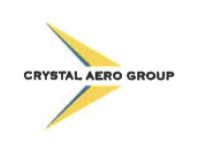 The John E. Kirk Aviation ScholarshipSCHOLARSHIP APPLICATIONPURPOSE	To provide Pilot Training with CRYSTAL AERO GROUP, INC. leading to designation as a Private Pilot – Airplane, Single-engine Land, or advanced training of an equivalent value ($8,750).SPONSORED BY	CRYSTAL AERO GROUP, INC.PO BOX 2050CRYSTAL RIVER, FL 34423ELIGIBILITYSenior in good standing in a Citrus County High School.Seventeen (17) years of age by March of Senior year.Grade point average of 3.0.Strong interest in aviation career.Meet requirements of FAA Third Class medical.Waivers of (2) and (3) will be considered. APPLICATION	To CRYSTAL AERO GROUP, INC. PO Box 2050, Crystal River, FL 34423 on form provided. Application is also available on website: www.crystalaerogroup.com . Deadline for submission of applications: ________________.SELECTIONA review committee comprised of the Chairman, CITRUS COUNTY AVIATION ADVISORY BOARD, the President, CRYSTAL AERO GROUP, INC. or their designated representatives and an At-Large member of the community will interview applicants and select a primary candidate and a first and second alternate. Interviews will be held on ______________ at the Crystal River Airport. Applicants unable to attend the interview on the scheduled date will be considered on the basis of record only. CONDITIONSThe scholarship includes all costs associated with training, including ground school, training materials, dual and solo flights, aviation medical exam and all stage and final flight and ground tests. Value: $8,570.Training must be completed with six (6) months of the date of selection.Flight hours limited to the course norm of forty hours.Employees of CRYSTAL AERO GROUP, INC. and their dependents are not eligible for this scholarship. PERSONAL INFORMATIONI attest that this person is a Senior in good standing and meets scholastic requirement of 3.0 GPA.  I (the counselor) understand that checking (clicking) this box constitutes a legal signature confirming that I acknowledge and warrant the truthfulness of the information provided in this document. APPLICANT: Please comment below as to why you are applying for this scholarship.  I (the applicant) understand that checking (clicking) this box constitutes a legal signature confirming that I acknowledge and warrant the truthfulness of the information provided in this document. Mail completed application to CRYSTAL AERO GROUP, INC., PO Box 2050, Crystal River, FL 34423ITEMINFORMATIONLAST NAMEFIRST NAMEMIDDLE NAMEDATEADDRESSTELEPHONE NUMBERE-MAILHIGH SCHOOLDATE OF BIRTHCounselor Name (Signature):Counselor Name (Print):Counselor of High School:Applicant Signature: 